Телефоны для заказа : (343) 345-28-66; 217-63-28; 217-63-29, E-mail: pp-66@list.ru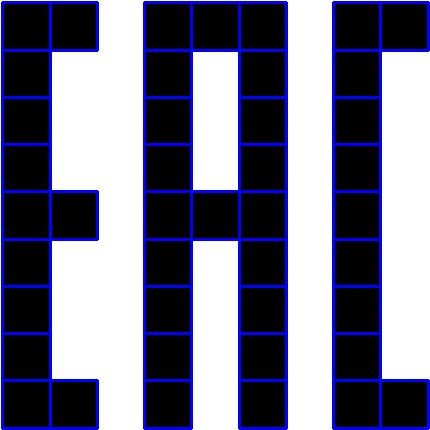 Регуляторы давления и перепада давления прямого действия РДПД и РПДПДСНИЦ.423 117.050 РЭРуководство по эксплуатации (паспорт)НАЗНАЧЕНИЕРегуляторы давления и перепада давления прямого действия РДПД и РПДПД с нормально открытым (НО) или нормально закрытым (НЗ) регулирующим клапаном (в дальнейшем регуляторы) предназначены для регулирования давления, перепада давлений пара, жидких и газообразных сред, неагрессивных к материалам деталей регулятора, из которых он изготовлен. Материал корпусных деталей: СЧ20 ГОСТ1412-85. По согласованию с заказчиком   возможно   изготовление   корпусных   деталей    из    ВЧ40    ГОСТ7293-85, 20Л ГОСТ977-88, 12Х18Н9ТЛ ГОСТ977-88.Регуляторы с нормально открытым клапаном (НО) регулируют давление «после себя», с нормально закрытым (НЗ) – «до себя».Регуляторы не относятся к классу запорной арматуры.ТЕХНИЧЕСКИЕ ХАРАКТЕРИСТИКИ РДПДДиаметры условных проходов, пределы регулирования, пропускная способность, номинальный ход клапана и масса регулятора приведены в таблице 1.Габаритные и присоединительные размеры приведены в приложении А.Зона пропорциональности, % от верхнего предела настройки, не более	20Зона нечувствительности, % от верхнего предела настройки, не более	4Относительная нерегулируемая протечка, % от условной пропускнойспособности Кv, не более	0,1Температура регулируемой среды, °C	от 0 до 225Температура окружающей среды, °C	от 5 до 50Условное давление, МПа (кгс/см²)	1,6 (16)Таблица 1КОМПЛЕКТНОСТЬ ПОСТАВКИ РДПД*Допускается применение других типов манометров.УСТРОЙСТВО И ПРИНЦИП РАБОТЫПринцип действия измерительного механизма основан на уравновешивании силы упругой деформации пружины настройки 2 силой, создаваемой сильфонным чувствительным элементом в узле 1. Для регуляторов давления импульсы регулируемого параметра подаются в надсильфонную полость измерительного узла. Для регуляторов перепада давлений импульсы регулируемых параметров подаются одновременно в надсильфонную и подсильфонную полости измерительного механизма соответственно с начала и конца регулируемого участка трубопровода, где необходимо поддерживать заданный перепад давлений иди постоянный расход рабочей жидкости.При изменении регулируемых параметров равновесие сил, действующих на сильфон, нарушается, что приводит к изменению положения рабочего штока 3 измерительного механизма и вместе с ним к изменению положения регулирующего клапана в направлении, обеспечивающим восстановление заданной величины.Конструкция регуляторов приведена в приложении А.Настройка регуляторов на заданное давление производится путём изменения осевой деформации пружины настройки 2 вращением гайки настройки 4.Регуляторы рассчитаны на непрерывный технологический процесс.УКАЗАНИЕ МЕР БЕЗОПАСНОСТИТехника безопасности при эксплуатации обеспечивается конструкцией регулятора и соблюдением требований к монтажу и эксплуатации.К работе по монтажу, проверке и эксплуатации регуляторов допускаются лица, имеющие необходимую квалификацию.Не допускается проведение работ по устранению дефектов регулятора, отсоединение подводящих магистралей и другие работы, связанные с разборкой регулятора, при наличии давления рабочей среды.ПОДГОТОВКА РЕГУЛЯТОРА К РАБОТЕПроизвести распаковку регулятора, для чего:освободить документацию и регулятор от упаковочного материала;проверить комплектность согласно паспорту;протереть законсервированные поверхности регулятора тампонами, смоченными в растворителе (бензине, уайт-спирите и т. д.) или обтирочным сухим материалом.Регулятор установить на горизонтальном участке трубопровода в месте, доступном для осмотра, настройки и ремонта, таким образом, чтобы направление стрелки на корпусе регулятора совпадало с направлением потока среды в трубопроводе. Присоединительные фланцы по ГОСТ 33259-2015 тип 21 исполнение В.Положение регулятора на трубопроводе - вертикальное, для среды пар – измерительным механизмом вниз.Импульсную трубку присоединить с помощью накидной гайки к штуцеру, приваренному к трубопроводу со стороны выхода из регулятора давления с нормально открытым регулирующим органом (РДПД-НО) или со стороны входа в регулятор - для регуляторов давления с нормально закрытым регулирующим органом (РДПД-НЗ). Другой конец импульсной трубки соединить со штуцером верхней, надсильфонной полости измерительного механизма.Подключение регулятора перепада давлений производится аналогично подсоединению регулятора давления РДПД-НО, но с дополнительной подачей импульса отрицательного давления в подсильфонную полость измерительного механизма (маркировка «-» на фланце).Схема монтажа регулятора приведена в приложении Б.При монтаже регуляторов рекомендуется предусмотреть байпасную линию для обеспечения возможности отключения регулятора при его ревизии и ремонте.При регулировании давления жидкости во избежание засорения узла клапана перед регулятором необходимо установить фильтр.ПОРЯДОК РАБОТЫУбедившись в правильности монтажа, регулятор необходимо проверить на герметичность в местах подсоединения его к трубопроводу. Для этого настраивают регулятор на верхний предел настройки и на вход подаётся давление рабочей жидкости равное условному, указанного на корпусе регулятора.Включение регулятора в работу произвести в следующей последовательности:настроить регулятор на нижний предел его настройки;открыть запорный вентиль за регулятором;медленно, плавно открыть запорный вентиль перед регулятором;установить необходимое значение регулируемого параметра контролируемого по штатному манометруПОРЯДОК ТЕХНИЧЕСКОГО ОБСЛУЖИВАНИЯ И ДИАГНОСТИРОВАНИЯ РДПДНаблюдение за работой регулятора не требуется. Постоянство поддержания давления контролируется по манометрам, негерметичность в местах уплотнений обнаруживается внешним осмотром.Планово-предупредительную ревизию регулятора производить не реже 1 раза в год. При ревизии обратить внимание на состояние и чистоту уплотнительных поверхностей затвора, штока, направляющих втулок, задиров на поверхностях сопрягаемых деталей.При необходимости уплотнительные поверхности затвора промыть керосином или другим растворителем. Обнаруженные неисправности устранить, а изношенные детали отреставрировать.ПОРЯДОК СЕРВИСНОГО ОБСЛУЖИВАНИЯВ процессе эксплуатации может потребоваться промывка регулятора, для этого необходимо отвернуть крышку поз. 5 и очистить внутренние полости регулятора от примесей и загрязнений.ВОЗМОЖНЫЕ НЕИСПРАВНОСТИ И СПОСОБЫ ИХ УСТРАНЕНИЯСВИДЕТЕЛЬСТВО О ПРИЁМКЕ 	, заводской номер  	(наименование изделия)	(обозначение)соответствует техническим условиям СНИЦ.423 117.050 ТУ и признан годным для эксплуатации.Дата изготовления  	(личные подписи (оттиски личных клейм) должностных лиц предприятия, ответственных за приёмку изделия)СВИДЕТЕЛЬСТВО ОБ УПАКОВЫВАНИИ 	, заводской номер  	(наименование изделия)	(обозначение)упакован согласно требований конструкторской документации. Дата упаковывания  	Упаковывание произвёл	_(подпись)Изделие после упаковывания принял	_(подпись)ГАРАНТИИ ИЗГОТОВИТЕЛЯГарантийный срок эксплуатации, установленный производителем – 24 месяца со дня ввода регулятора в эксплуатацию при соблюдении потребителем условий эксплуатации, транспортирования и хранения, но не более 30 месяцев со дня изготовления.Полный средний ресурс 10 000 циклов.Декларация о соответствии ЕАЭС № RU Д-RU.AМ02.B.00359/19 от 02.07.2019 годаПРИЛОЖЕНИЕ АГАБАРИТНЫЕ И ПРИСОЕДИНИТЕЛЬНЫЕ РАЗМЕРЫ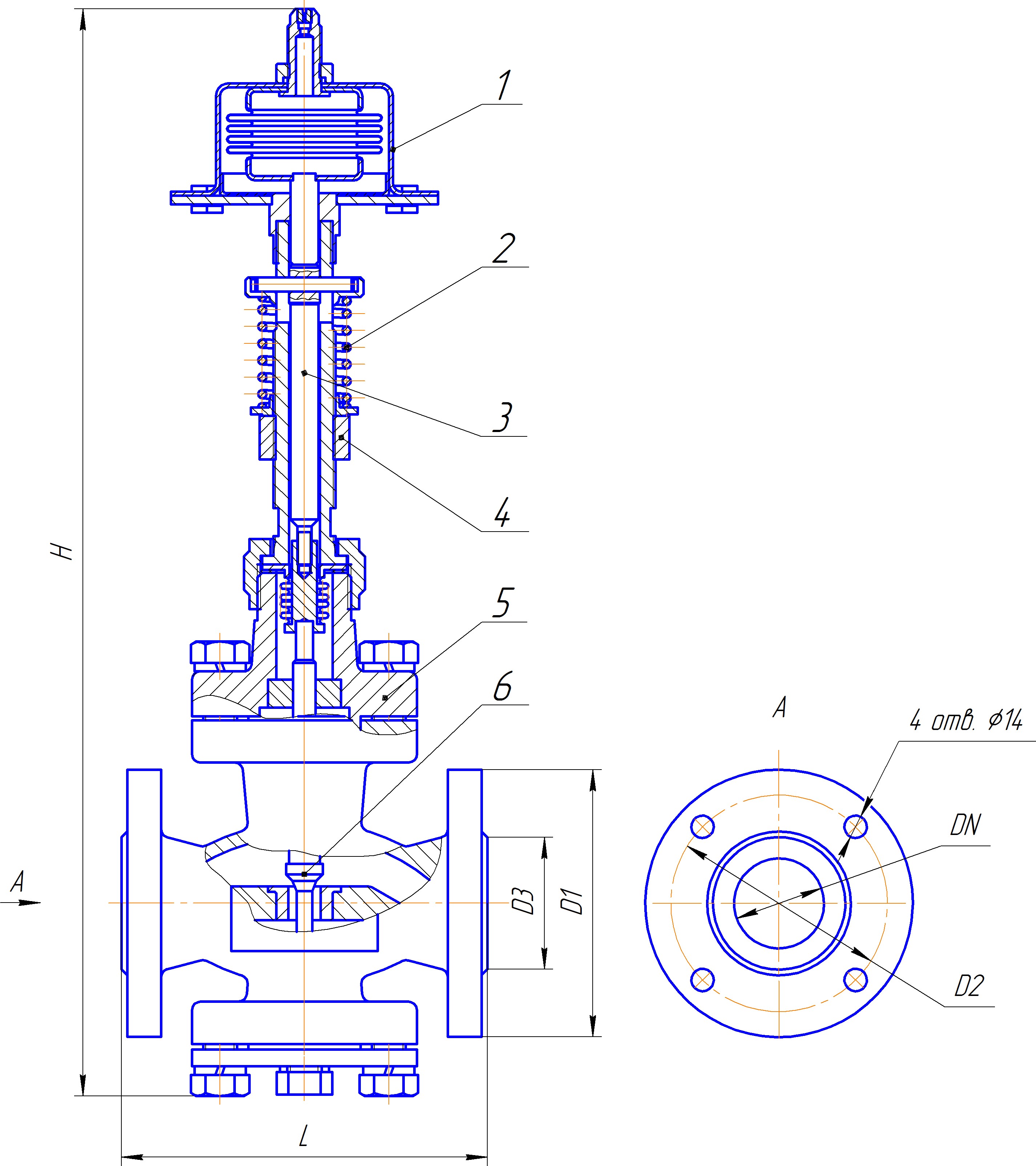 1 - измерительный механизм; 2 - пружина настройки; 3 - шток клапана; 4 - гайка настройки; 5 – крышка; 6 - клапанВнимание! Ответственность за правильность подбора регулирующей арматуры лежит на организациях, занимающихся проектированием и монтажом систем регулирования.Размеры в ммПРИЛОЖЕНИЕ Б(рекомендуемое)ПРИНЦИПИАЛЬНЫЕ СХЕМЫ ВКЛЮЧЕНИЯ РЕГУЛЯТОРОВА) РДПД - сборка «НО» - регулятор давления; регулирование давления «после себя»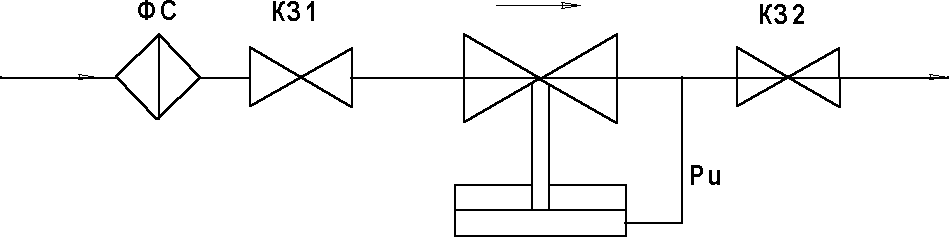 Б) РДПД - сборка «НЗ» - регулятор давления; регулирование давления «до себя»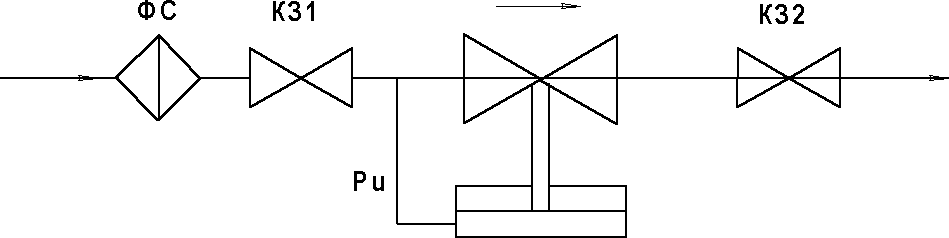 В)РПДПД - сборка «НО» - регулятор перепада давления; регулирование перепада давлений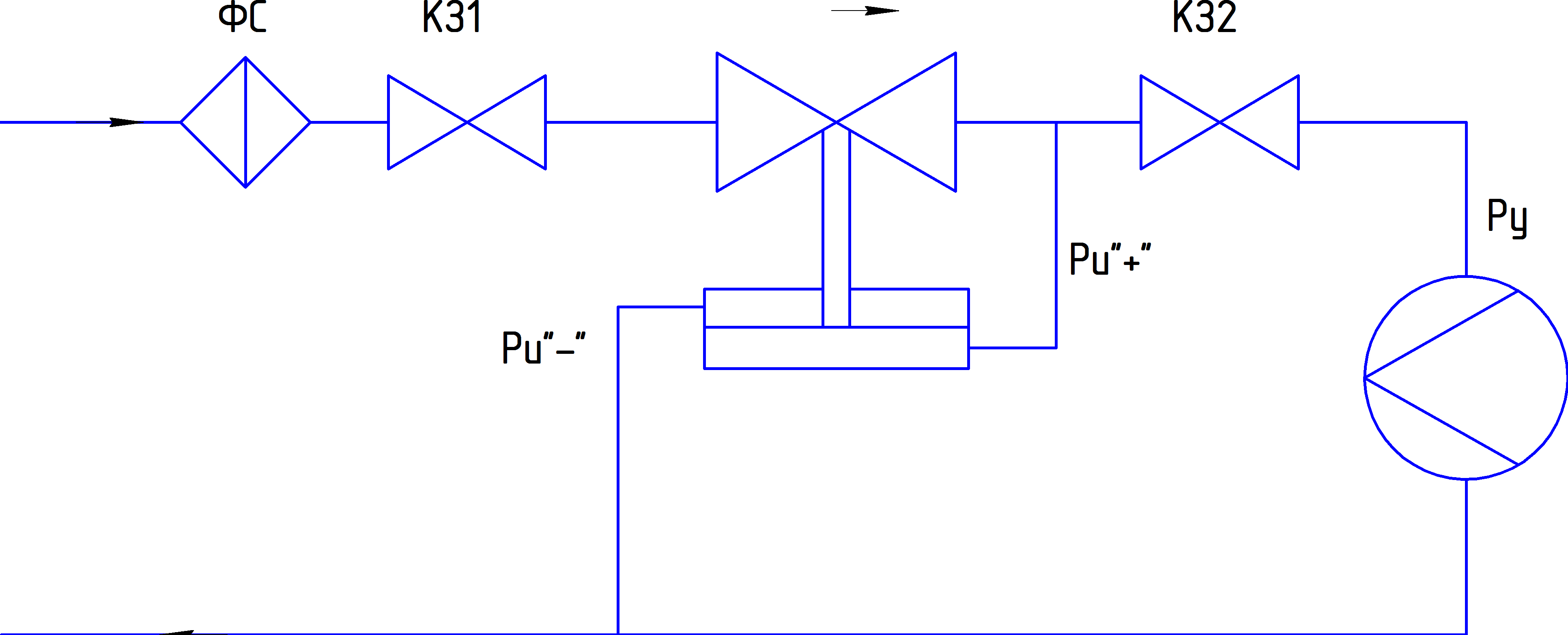 ФС – фильтр сетчатый;К31, К32 – клапаны запорные;РУ – расходное устройство;– направление потока среды на корпусе регулятора;Pu – импульсное давление.Телефоны для заказа : (343) 345-28-66; 217-63-28; 217-63-29E-mail: pp-66@list.ruДиаметр условногопрохода, DN, ммПределы регулирования,МПаУсловная пропускная способность,Кv,м3/ч,±10 %Номиналь- ный ходклапана, ммМасса, кг,не более1,0151,67,00,025-0,630,4-1,02,53,5+0,5200,025-0,630,4-1,01,63,5+0,58,5200,025-0,630,4-1,02,53,5+0,58,54,0256,39,5НаименованиеОбозначениеКол.Примечание1. Регулятор давления илиСНИЦ.423 117.0501Согласно заказу-регулятор перепада давлениянаряду2. Трубка импульснаяСНИЦ.302 217.0021Для РДПД2Для РПДПД3. Прокладка (под манометр)СНИЦ.754 152.024-052Для РДПД4Для РПДПД4. ПрокладкаФ08.574.04815. Манометр* с пределамиМП2-УФ 1,0МПа1Для РДПДизмерения 0 до 1,0 МПаТУ 421200-389-0411113635-042Для РПДПД(от 0 до 10 кгс/см2)6. РазветвительСНИЦ.302 217.0041Для РДПД2Для РПДПД7. Руководство поСНИЦ.423 117.050 РЭ1эксплуатации (паспорт)Наименование неисправностиВозможная причинаСпособ устраненияДавление на выходе регулятора колеблется в недопустимых пределахЗатирание штоков в измерительном механизме.Попадание на уплотняющие поверхности посторонних предметов и окалины.Прочистить дроссель. Прочистить узел клапанаЗасорились импульсные трубки.Продуть импульсные трубки